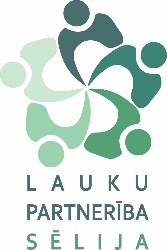 Biedrība „Lauku partnerība „Sēlija”Skolas iela 7 -24, Aknīste, Aknīstes novads, LV- 5208, sk_medvecka@inbox.lv tel.65236604Reģ.nr.50008087131,SEB banka UNLA LV2X, konts LV73UNLA0050005555988Uzsākam Sēlijas Salu atklāšanas tūri!	 Šī vasara Sēlijā iesākas ar vērā ņemamiem notikumiem. Jau ikgadējā tūrisma izstādē “Balttour – 2019” informējām par īstu sensāciju Latvijas tūrisma jomā – Sēlijā atklātas 17 jaunas salas!  Un no šodienas, 18. maija, salās tiek uzsākta pasākumu sērija.	 Lai nemulsinātu jaunā tūrisma produkta baudītājus, tomēr ir jāpaskaidro, ka Sēlijas salas ir 17 mazas apdzīvotas vietas, kas pagājšgad izaugušas starp Sēlijas baltajiem ceļiem, izveidojot katra savu, unikālu tūrisma piedavājumu. Šajā vasarā tās pirmo reizi atvērs durvis tūristiem, ļaujot ielūkoties lauku cilvēku dzīvesveidā, likteņstāstos, leģendās un godu svinēšanas tradīcijās.	 Apmeklējot salu atklāšanas pasākumus, to spožums parādīsies vislabāk. Sāksim ar Salu pirmo tūri – maija ziedonis un vasaras saulgriežu mēneša pirmās dienas:18. maijā sevi parāda Gārsenes Bagātību sala;                                                                                       28. maijā pl. 10 00 durvis ver Subate – Lievenīšu stāstu sala;                                                                                        1.jūnijā pl. 10 00 visus aicinām uz Sēlpils Zirgu salas atklāšanas notikumiem;                                                          2.jūnijā pl. 10 00 muzikāli un mākslinieciski pārsteigumi gaidīs Kaldabruņā – Trejdeviņu sajūtu salā.Vasaras viduci – krāšņo jūliju saviem pasākumiem izvēlējusies Staburaga sala, kas viesus sagaidīs 3.jūlijā. Un 7. Jūlijs noteikti ir jāpavada  Saukā – Baudu salā.Augusta mēneša bagātība un maigums vislabāk atklāsies:03.augustā  Zasā – Mākslinieku salā;10.augustā  Ritē – Viesos pie kičīgās omītes;24.augustā Dvietes Vīnogu salā; 25.augustā Eglaines Atklājumu salā;31. augustā Elkšņu Kafejas salā.Visi pasākumi ir bezmaksas, un visi viesi tiks sirsnīgi gaidīti! Ja plānojat lielāku apmeklētāju pulciņu, tad gan vēlams iepriekš pieteikties.Pie tam – Salas var apmeklēt arī ārpus pasākumu norises laikiem. Vairāk informācijas par „Sēlijas salu” piedāvājumu, tematiskajiem tūrisma maršutiem un citiem notikumiem var uzzināt Lauku partnerības „Sēlija” mājaslapā: www.partneribaselija.lv/selijassalas Informāciju par pasākumiem un Salu piedāvājumu sniegs arī projekta vadītāja Daina Alužāne, t. 22335439 un Lauku partnerības “Sēlija” izpilddirektore Ieva Jātniece, t. 29548967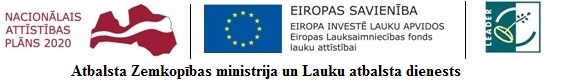 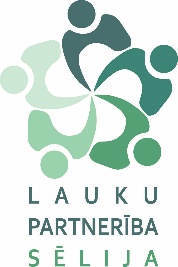 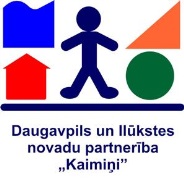 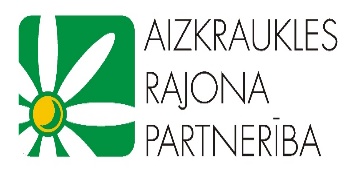 